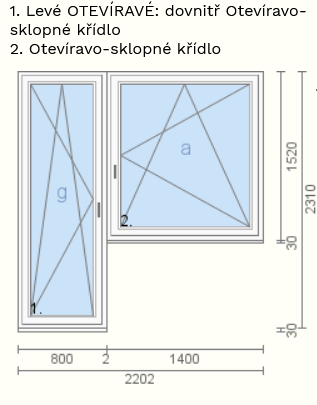 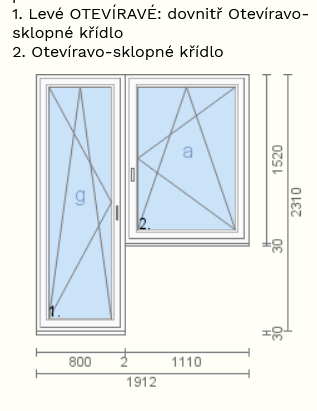 ČLENĚNÍ OKNA  1200mm / 800mm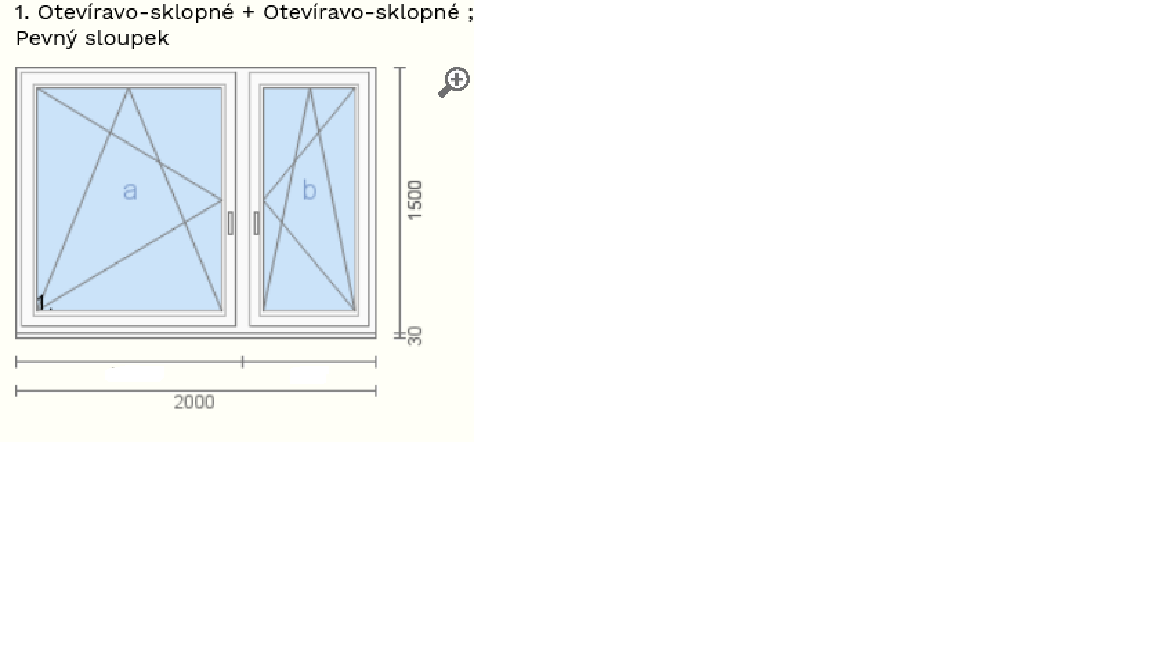 ČLENĚNÍ OKNA  800mm / 1200mm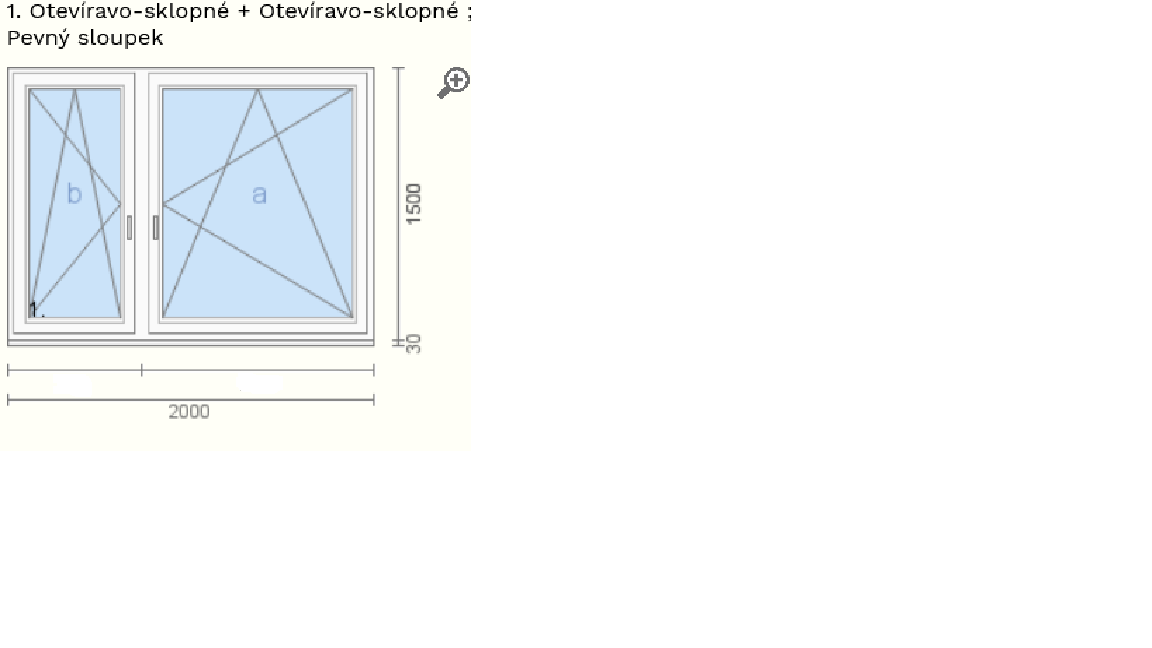 ČLENĚNÍ OKNA  1100mm / 600mm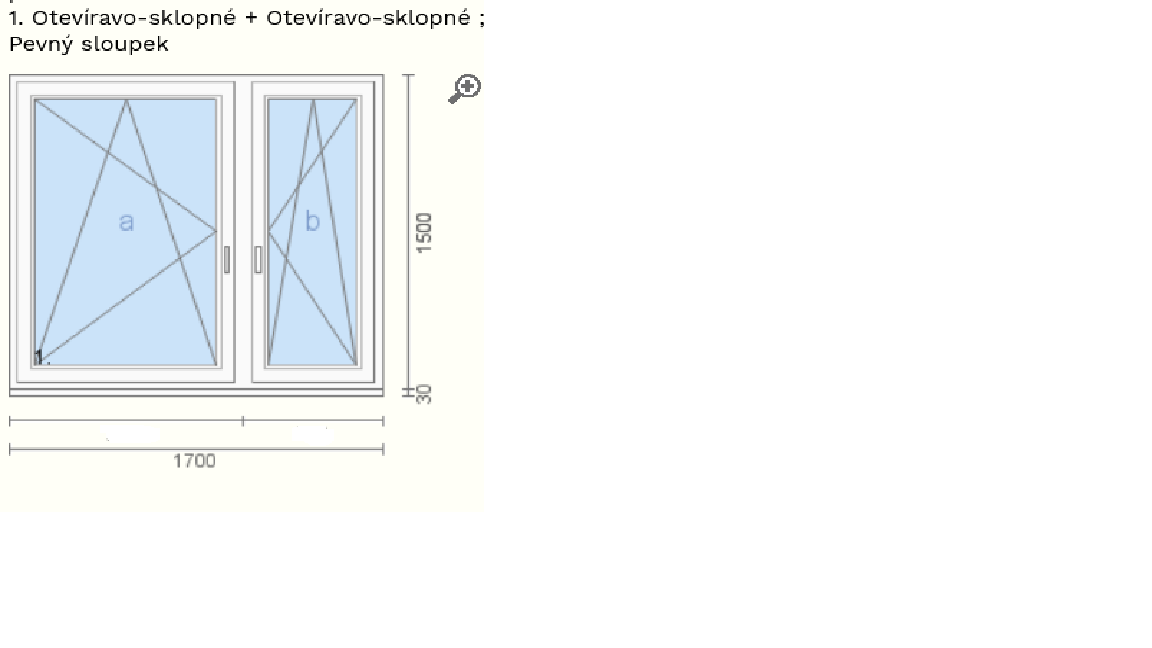 